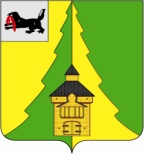 Российская Федерация	Иркутская область	Нижнеилимский муниципальный район	АДМИНИСТРАЦИЯ			ПОСТАНОВЛЕНИЕОт «29»   04   2015 г. №673г. Железногорск-ИлимскийВ соответствии с Бюджетным Кодексом Российской Федерации, Федеральным законом от 06.10.2003 года № 131-ФЗ «Об общих принципах организации местного самоуправления в Российской Федерации», Порядком разработки, реализации и оценки эффективности реализации муниципальных программ администрации Нижнеилимского муниципального района, утвержденным постановлением администрации Нижнеилимского муниципального района от 23.10.2013 года № 1728, руководствуясь Уставом муниципального образования «Нижнеилимский район» администрация Нижнеилимского муниципального районаП О С Т А Н О В Л Я Е Т:1. В муниципальную программу администрации Нижнеилимского муниципального района «Развитие автомобильных дорог общего пользования местного значения вне границ населенных пунктов, в границах Нижнеилимского муниципального района на 2014-2016 годы»  (далее – муниципальная программа), утверждённую постановлением администрации Нижнеилимского муниципального района от 11.11.2013 г. № 1858 внести следующие изменения: В главе 2 муниципальной программы слово «177,72» заменить на «179,544».  Строку 1 раздела 5  подпрограммы 1 муниципальной программы читать в следующей редакции:Настоящее постановление подлежит официальному опубликованию в периодическом издании «Вестник Думы и администрации Нижнеилимского муниципального района» и на официальном сайте Нижнеилимского муниципального района.Контроль за исполнением данного постановления возложить на заместителя мэра района по жилищной политике, градостроительству, энергетике, транспорту и связи  Цвейгарта В. В. И. о. мэра района                                                           Г. П. КозакРассылка: в дело-2, Цвейгарту В.В., отдел ЖКХ, Т и С, ДУМИ, ФУ, ОСЭР.Савицкая Л.В.30509«О внесении  изменений в муниципальную программу «Развитие автомобильных дорог общего пользования местного значения вне границ населенных пунктов, в границах Нижнеилимского муниципального района на 2014-2016 годы», утверждённую постановлением администрации Нижнеилимского муниципального района от 11.11.2013 г. № 1858»№п/пНаименование 2014г. тыс. руб.2015г.тыс. руб.2016г. тыс. руб.2017г. тыс. руб.1234561Инвентаризация, паспортизация, разработка проектов межевания территорий,  проведение кадастровых работ, регистрации прав в отношении земельных участков, занимаемых автомобильными дорогами общего пользования местного значения муниципального образования «Нижнеилимский район», дорожными сооружениями и другими объектами недвижимости, используемыми в дорожной деятельности, аренда, выкуп земельных участков, объектов недвижимости, используемых в дорожной деятельности, возмещение их стоимости0,0900,01 500,01 000,0